Publicado en  el 19/11/2014 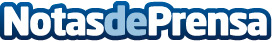 Forética y Marca España presentan las conclusiones del “Informe RSE y Marca España: empresas sostenibles, país competitivo”.El Informe, cuya investigación ha dirigido Jaime Silos, director de Desarrollo Corporativo de Forética, parte en primer lugar del análisis del vínculo de la RSE con la competitividad de los países. Datos de contacto:ForéticaNota de prensa publicada en: https://www.notasdeprensa.es/foretica-y-marca-espana-presentan-las_1 Categorias: Solidaridad y cooperación http://www.notasdeprensa.es